YashithWedhaka.333143@2freemail.com 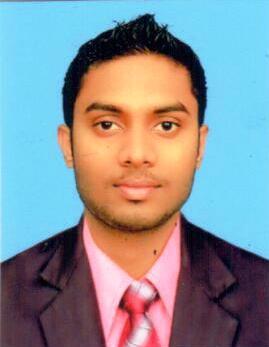 To reach a challenging position in the working field to put into productive use of my knowledge, competencies & experience, gained from years of education, while contributing to the growth of the organization.EMPLOYMENT HISTORYManager Sales and Administration, Finchem (Pvt) Ltd, Colombo 05, July 2016 – Now Employed as a Manager Sales & Administration. Responsible for the overall administration of the company covering sales and finance. Also be responsible for the overall sales of solvents and update suppliers from time to time with market information such as pricing /competition.  Account Assistant, Finchem (Pvt) Ltd, Colombo 05, January 2014 – June 2016Employed as an account assistant. Handled payments, inventory control, final account making, petty cash and banking.Account Assistant, AgstarFertlizers PLC, Ekala, February 2012 – October 2013Employed as an account assistant. Cheque handling, debt control, debt management reporting, petty cash handling. Overlooked staff welfare aspects.EDUCATIONPostgraduate Diploma in Business Management, National School of Business Management, September 2016Currently following a postgraduate diploma in business management in NSBM. Modules include organizational behavior, managerial economics, business communication, management accounts, marketing management, financial management, managing people, management information systems, and business statistics.Certificate in Taxation, Sri Lanka Institution of Taxation, December 2015Currently following a certificate course in taxation. Modules include income tax, employee income tax, national building tax, withholding tax, VAT, trade business income.Diploma in Professional Business Management, Aquinas University College, June 2015Diploma in Professional Business Management offered by Aquinas University College. Modules included management process and elements, business environment, growth of small companies and its business, strategic planning, portfolio matrices, time management.Preliminary Certificate in Management Studies Syllabus, Aquinas University College, June 2014Computer application assistant course (SLCDL), National Apprentices and Industrial Training Authority (NAITA), 2008Modules included MS Office and type writing. G.C.E. Ordinary Level, GM/KL Sri DheeranandaWidyayathanaya,December2007Results are as follows.OTHER QUALIFICATIONSCertificate in Basic Food Preparation & Culinary Art, Swiss Lanka Hotel School, November 2008Successfully completed “YowunDiriya Ranger Training Program” conducted by the Youth Corps Training Center in Heiyanthuduwa, July 2008.Followed AAT Stage one, Association of Accounting Technicians of Sri Lanka, March 2012.SKILLSBasic  knowledge of ACCPAC Accounting package.(AR transaction & OE  transaction)Good knowledge of EX. Next Generation Account PackageGood knowledge on MS Word, MS Excel and MS PowerPointAble to work on own initiative or as part of a team and can deal with administrative duties competently.Strong communication skills.ACTIVITIESSchool Prefect, GM/KL Sri Dheerananda Widyayathanaya, 2007Debate Committee Member, GM/KL Sri Dheerananda Widyayathanaya, 2007PERSONALI here by certify that that the above furnished details are true and accurate to best of my knowledge.Mathematics LanguageBCommerceBEnglish LanguageSSinhala LanguageCHealth ScienceBSocial StudiesBScienceBHistoryCBuddhismBArtBBorn:20th December 1991 (Nationality: Sri Lankan)Marital Status:SingleLanguages:Sinhala, EnglishInterests & pastimes:Music & Movies